NAME: M.Zakria SalemID# 14459SUBJECT: Database SystemsDEGREE: BS(SE) 4th SemesterSECTION (A)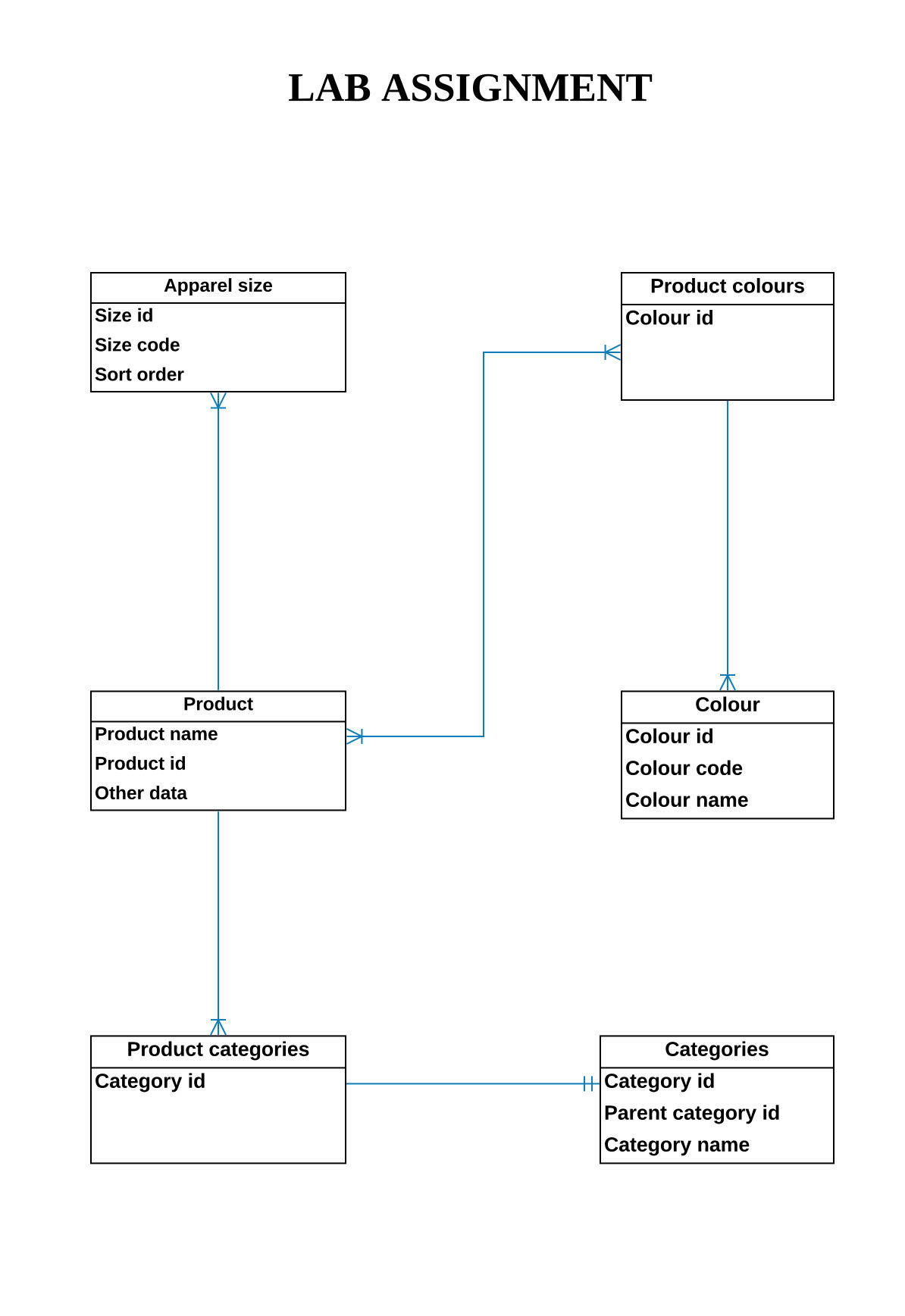 